                                                            УКРАЇНА   ІРШАВСЬКА  МІСЬКА   РАДА  ЗАКАРПАТСЬКОЇ  ОБЛАСТІ   БРІДСЬКИЙ  ЗАКЛАД  ЗАГАЛЬНОЇ  СЕРЕДНЬОЇ   ОСВІТИ  І-ІІІ  СТУПЕНІВ                                                           Н А К А З 22.12.2023                                                                                         №____Про оцінювання результатів навчанняздобувачів освіти 5 класів НУШ за І семестрта заповнення класних журналів            На виконання рішення педагогічної ради закладу освіти від 19.12.2022, протокол №12НАКАЗУЮ:Педагогічним працівникам 5 класів НУШ Провести семестрове оцінювання 5 класів НУШ.Оцінювання результатів навчання має бути зорієнтованим на ключові вимоги до обов′язкових результатів навчання у відповідній освітній галузі, визначені Державним стандартом.Семестровий бал виставити у вигляді цифрових балів за результатами оцінювання груп загальних результатів навчання, виставлених перед семестровим балом у цифровому вигляді, розрахованою за формулою наведеною у протоколі педради.Запис групи загальних результатів навчання з освітніх галузей провести у вигляді абревіатури перед записом «І семестр».Абревіатуру розшифрувати і записати предметні компетентності, які оцінюються, на правій сторінці журналу у графі «Зміст уроку».Класним керівникам 5 класів НУШ  виготовити свідоцтва досягнень здобувачів освіти чорно-білої фарби, які заповнити на підставі предметних сторінок класних журналів.Контроль за виконанням даного наказу покласти на заступника керівника закладу освіти з навчальної роботи Синетаря Івана Васильовича.Керівник закладу освіти                               Наталія ГАЛІНСЬКАЗ наказом ознайомленийІ.Синетар___________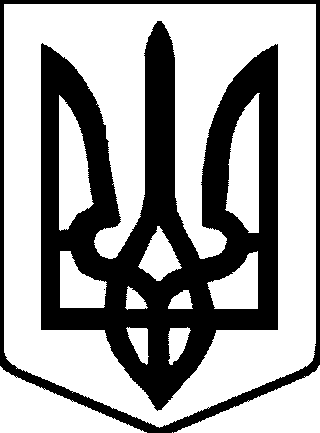 